 Department of Accountancy and Department of Banking and Finance  (in association with Finplan Edu.- ACCA.)organisesFinance Symposium(Building Financial Resilience)Date: December 4, 2023	                                                Venue: Law Building – 7th Floor (Conference Room)Department of Accountancy and Department of Banking and Finance had a Finance Symposium in association with Finplan Edu.- ACCA. with the objective of guiding the students on the topic of Technology & The Future of Finance. The registrations were made online & a total of 119 students from FYBCOM, FYBFM & FYBAF had attended the session.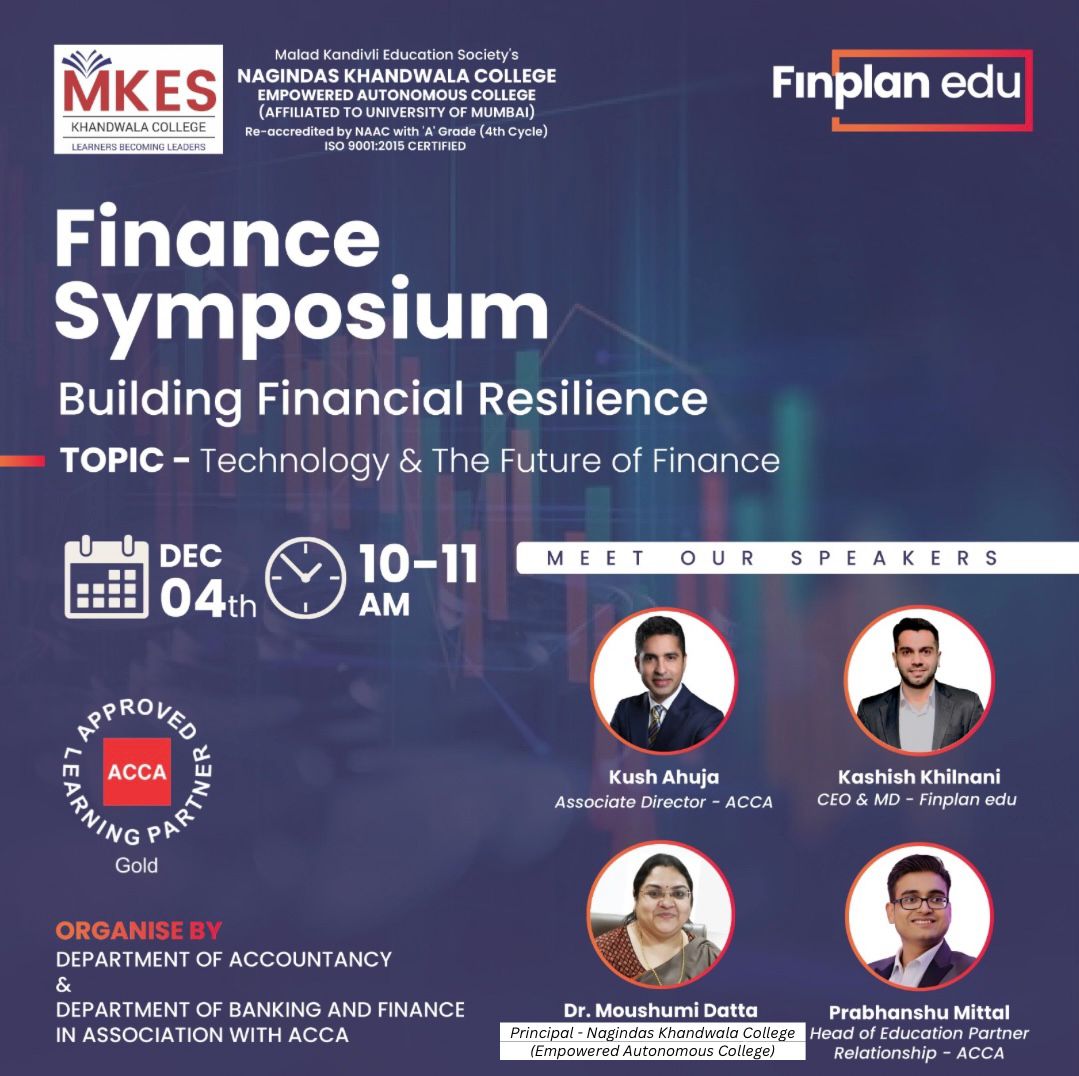 Geotagged Photos 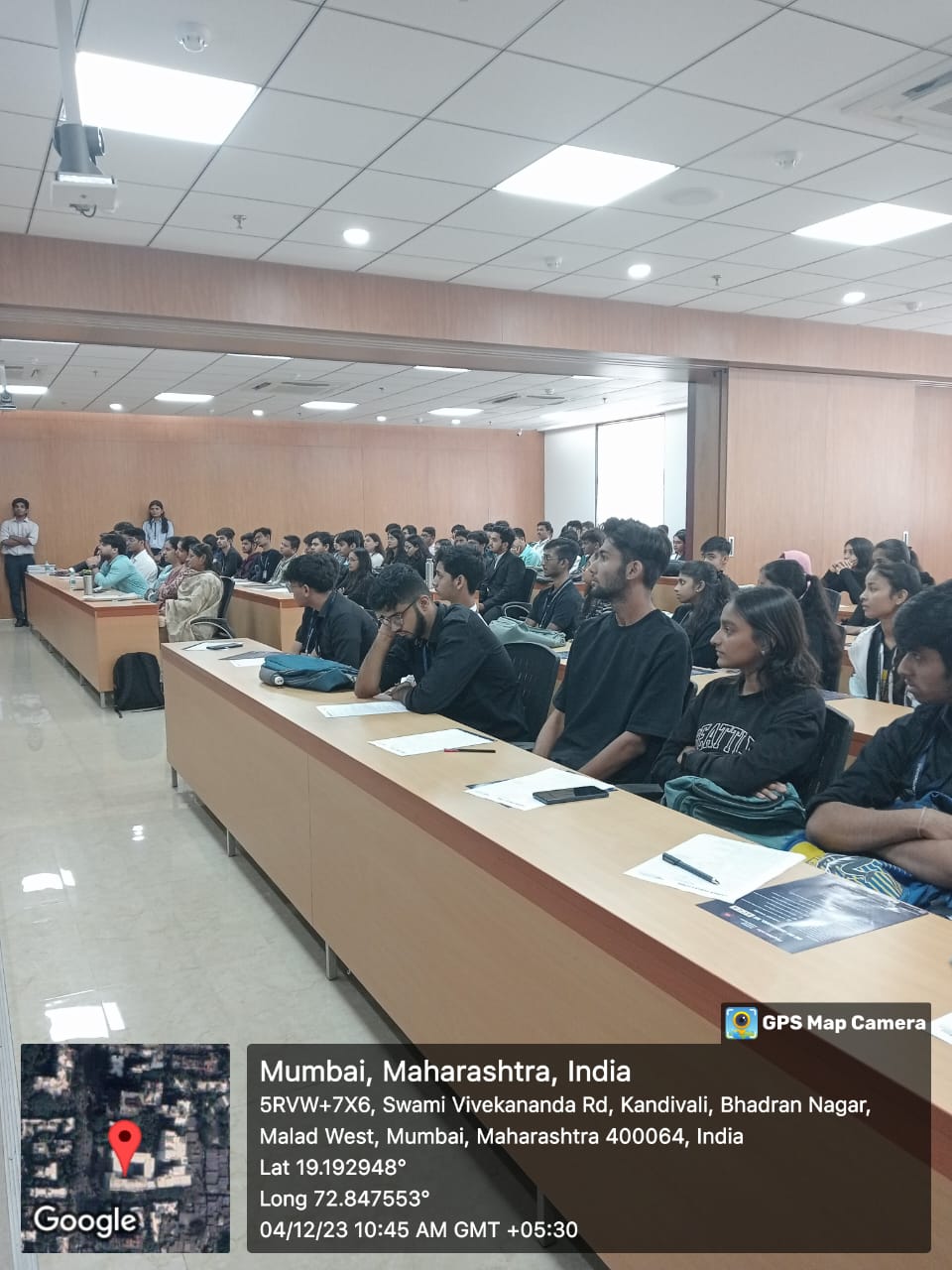 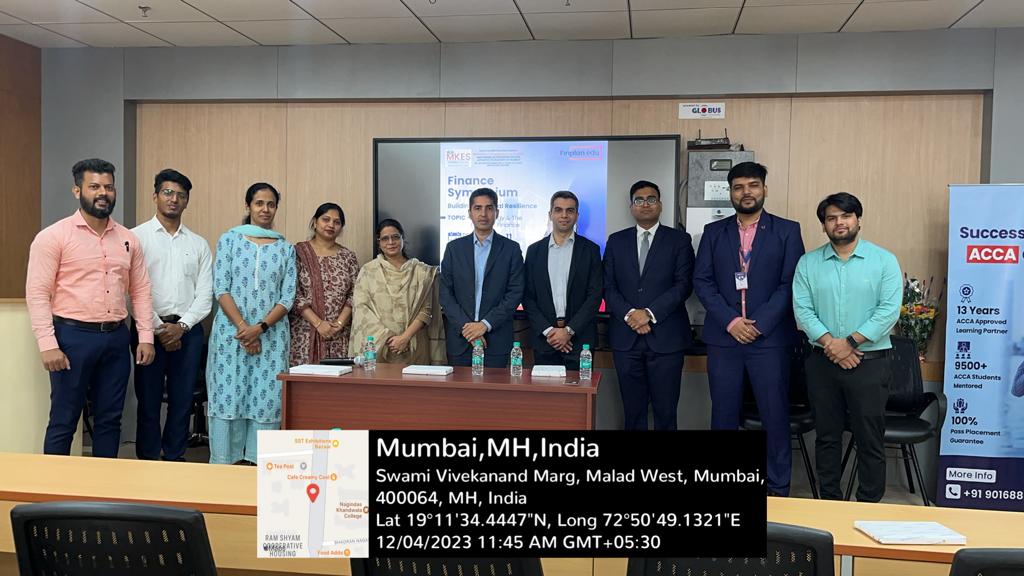 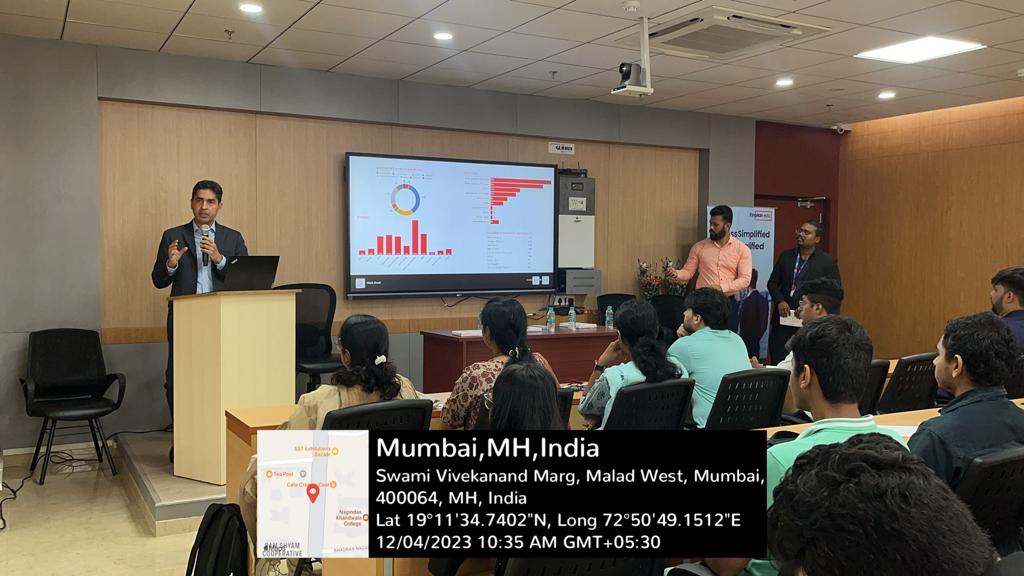 